О внесении изменений в постановлениеадминистрации г. Канска от 22.08.2013 № 1107Руководствуясь статьями 30, 35 Устава города Канска, ПОСТАНОВЛЯЮ:Внести в постановление администрации г. Канска от 22.08.2013 №1107 «О создании комиссии по вопросам разработки муниципальных программ и контролю за реализацией муниципальных программ» (далее – Постановление) следующие изменения:Пункт 1 Постановления изложить в следующей редакции:«1.  Создать комиссию по вопросам разработки муниципальных программ и контролю за реализацией муниципальных программ.»;Приложение № 1 к Постановлению исключить;Пункт 1 приложения № 2 к Постановлению изложить в следующей редакции:«1. Комиссия по вопросам разработки муниципальных программ и контролю за реализацией муниципальных программ (далее - Комиссия) является постоянно действующим коллегиальным органом, образованным в целях обеспечения своевременной и качественной разработки муниципальных программ (далее - программы), а также эффективного контроля за реализацией программ. Состав Комиссии утверждается распоряжением администрации                      г. Канска.». Ведущему специалисту Отдела культуры администрации г. Канска Н.А. Нестеровой разместить настоящее постановление на официальном сайте администрации г. Канска в сети Интернет.Контроль за исполнением настоящего постановления возложить на заместителя главы города по экономике и финансам Е.Н. Лифанскую.Постановление вступает в силу со дня подписания.Глава города Канска                                                                                   А.М. Береснев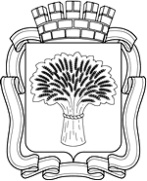 Российская ФедерацияАдминистрация города Канска
Красноярского краяПОСТАНОВЛЕНИЕРоссийская ФедерацияАдминистрация города Канска
Красноярского краяПОСТАНОВЛЕНИЕРоссийская ФедерацияАдминистрация города Канска
Красноярского краяПОСТАНОВЛЕНИЕРоссийская ФедерацияАдминистрация города Канска
Красноярского краяПОСТАНОВЛЕНИЕ25.05.2020 г.№441